COMMUNITY GOVERNOR APPLICATION FORM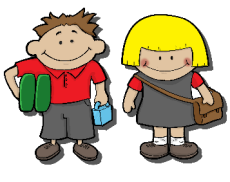 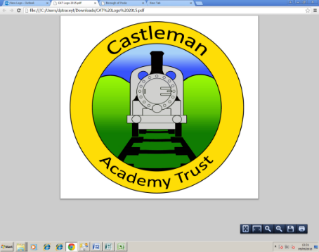 If you wish to be considered for the position of Community Governor on the School Standards Board of Broadstone First School, please complete this form, together with the Declaration Form, and return to the school office in an envelope marked ‘Community Governor Vacancy’ addressed to ‘Governance Operations Director’Name ………………………………………………..Address ……………………………………………..………………………………………………………………………………….  Email ……………………………………………………………………………Please comment in the boxes provided giving an indication of the areas of support you may be able to offer the School Standards Board.  Please note that the Standards Board is expected to show these skills across its membership and that you are not expected to be skilled in all these areas.  Therefore, there is no requirement to write comments in all boxes.  Please give a brief factual statement about yourself and explain what you feel you can bring to the Standards Board.  Continue overleaf if necessarySigned ……………………………………………………….Essential for all governorsEssential for all governorsEssential for all governorsCommitment to improving education for all pupilsCommitment to improving education for all pupilsAbility to work in a team and take collective responsibility for decisionsAbility to work in a team and take collective responsibility for decisionsWillingness to learnCommitment to the school’s vision and ethosCommitment to the school’s vision and ethosShould be able to contribute something towards these areasShould be able to contribute something towards these areasShould be able to contribute something towards these areasUnderstanding/experience of governorshipUnderstanding/experience of governorshipExperience of professional leadershipExperience of professional leadershipExperience of being a committee member in another sector or another governing bodyExperience of being a committee member in another sector or another governing bodyVision and strategic planningVision and strategic planningUnderstanding and experience of strategic planning and reviewing issues objectivelyUnderstanding and experience of strategic planning and reviewing issues objectivelyProblem solving skillsProblem solving skillsAbility to consider innovative solutionsAbility to consider innovative solutionsUnderstanding of current education policyUnderstanding of current education policyHolding the Head to accountHolding the Head to accountCommunication skills, including being able to discuss sensitive issues tactfullyCommunication skills, including being able to discuss sensitive issues tactfullyAbility to analyse data, question and challengeAbility to analyse data, question and challengeFinancial oversightFinancial oversightKnowledge of financial planning/managementKnowledge of financial planning/managementExperience of procurement/purchasingExperience of procurement/purchasingExperience of premises and facilities managementExperience of premises and facilities managementKnowing your communityKnowing your communityLinks with the community and/or local businessesLinks with the community and/or local businessesKnowledge of the local economyKnowledge of the local economyWhere did you see the vacancy advertised?Where did you see the vacancy advertised?